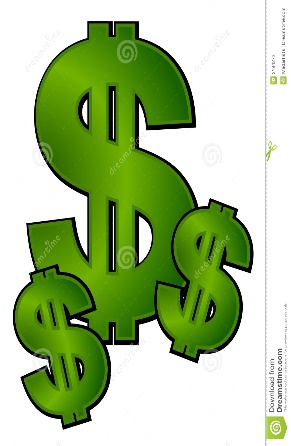 SCHOLARSHIP LISTFebruary 2024Please pay attention to the deadlines!Applications available in Guidance or online, if specified. Also posted on Google Classroom for students.New York Animal Agriculture Coalition Scholarship
AMOUNT: $750.00 scholarships will be awarded based upon the merit of the submitted application
and the completion and proof of the Fall 2024 semester (receipt of paid tuition, class registration, etc.) with at least a college 2.5 GPA via an official school transcript.
QUALIFICATIONS: Fall 2024 full-time first-year college student at a NYS University as a student majoring
in an academic program related to Production Animal Agriculture; Agriculture Education, Agriculture
Communications, Agricultural Business, Animal Science, or similar program. Requires a letter of recommendation, and write a blog article to be published on the NYAAC website if selected. 
DEADLINE: February 23rd, 2024 Apply online https://docs.google.com/forms/d/e/1FAIpQLSeagIAa2nogR5cYM56TvEZOP-K0iM2lZYL00dWH8YEz0pXSjw/viewformMansfield Foundation Scholarships
AMOUNT:: $1,000 + An array of various Scholarships for students attending Mansfield University
QUALIFICATIONS: 147 Scholarships for prospective Mansfield University students, ranging from scholarships in art, music, sports, various endowments, financial need, many are specific to majors of study/interest! If you are applying here, you will likely find something you can apply for!
DEADLINE: Varies from March 31-June 15, 2024 depending on the scholarship.
https://mansfieldfoundation.awardspring.com/2024 Cortland Kiwanis Club Scholarship
AMOUNT: $500 but amount varies
QUALIFICATIONS:  Open to all graduating seniors in Cortland County. Based on volunteer to your school and/ or community. Copies available in Guidance. Must be signed by School Counselor. Available on Google Classroom/Guidance.
DEADLINE Return applications to Guidance no later than April 1st. (We must postmark by April 5th!)The Steve Zelsnack Jr. Scholarship
AMOUNT:  $1,000 
QUALIFICATIONS:  Meet one of the following requirements: Be a Cortland County resident; attend school in Cortland County; have a family member participating or be actively participating yourself in a Cortland County Fire Department. See additional requirements in attached application.
DEADLINE: Due in Guidance April 8th, to be Postmarked April 15th (Application and All Supporting Documentation Must be mailed together.) Available on Google Classroom/Guidance.New York Insurance Scholarship Foundation 
AMOUNT: a $5,000 annual scholarship for up to two years—a total of a $10,000 award, mentorships with seasoned insurance leaders, internship/career resources, visibility and networking opportunities and so much more.
QUALIFICATIONS: Desire to work in the insurance industry; minimum of 3.0 GPA; community involvement/volunteer work; 
DEADLINE:  Friday, April 12, 2024 Application is available online at https://nyisf.nyia.org/wp-content/uploads/2024/02/2024%E2%80%932025-New-York-Insurance-Scholarship-Foundation-Application.pdf
All application materials (essay, one letter of reference and a copy of your official transcript) must be emailed  to Susan Dawes at sdawes@nyia.org by the deadline.  (If turning in to Guidance please submit by April 8th)Western Seed Association Scholarship
AMOUNT:  (6) $6,000 scholarships will be awarded each fiscal year
QUALIFICATIONS:  Open to those going on to study an  Agriculture/Agronomy related field. GPA of 3.0 or higher,  activities, community service, work experience, family need considered. 300-500 word essay required. Preferences given to Western Seed Association members, agricultural background, and goals within the agricultural industry post-graduation.
DEADLINE: April 15th, 2024 Apply online https://www.westernseed.org/site_page.cfm?pk_association_webpage_menu=7212&pk_association_webpage=21105Epilepsy Alliance of Central New York Scholarship
AMOUNT: Not given
QUALIFICATIONS: Seniors and current college students who have epilepsy and who live or attend a
higher education institution in New York State. (requires letters of support, essay and additional supporting documents)
DEADLINE: Received by May 20th, 2024 Available on Google Classroom/Guidance.